ПРОЕКТ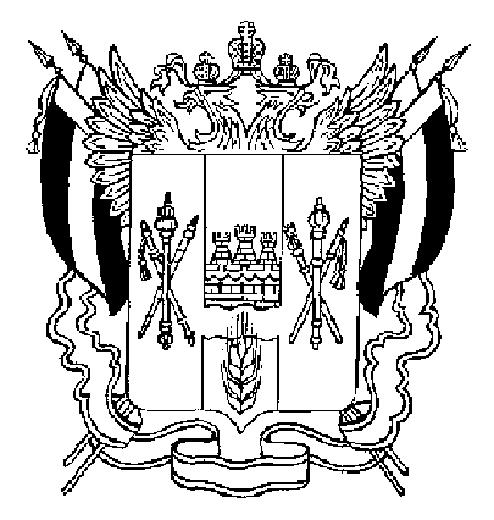 ПРАВИТЕЛЬСТВО РОСТОВСКОЙ ОБЛАСТИУПРАВЛЕНИЕ ВЕТЕРИНАРИИ РОСТОВСКОЙ ОБЛАСТИПОСТАНОВЛЕНИЕ от ______________  _____г. Ростов-на-ДонуОб утверждении Порядка проведения антикоррупционной и правовой экспертиз нормативных правовых актов и проектов нормативных правовых актов управления ветеринарии Ростовской областиВ соответствии с Федеральным законом от 17.07.2009 № 172-ФЗ «Об антикоррупционной экспертизе нормативных правовых актов и проектов нормативных правовых актов», Указом Президента Российской Федерации от 15.07.2015 № 364 «О мерах по совершенствованию организации деятельности в области противодействия коррупции», постановлением Правительства Российской Федерации от 26.02.2010 № 96 «Об антикоррупционной экспертизе нормативных правовых актов и проектов нормативных правовых актов», Областным законом от 12.05.2009 № 218-ЗС «О противодействии коррупции в Ростовской области», постановлением Правительства Ростовской области от 19.09.2013 № 579 «О правовых актах органов исполнительной власти Ростовской области» управление ветеринарии Ростовской области постановляет:1. Утвердить Порядок проведения антикоррупционной и правовой  экспертиз нормативных правовых актов и проектов нормативных правовых актов управления ветеринарии Ростовской области согласно приложению.2. Настоящее постановление вступает в силу со дня его официального опубликования.3. Контроль за выполнением настоящего постановления оставляю за собой.И.о. начальника управления                                                                   А.П. ОвчаровПостановление вносит главный специалист по правовой работеПриложение к постановлениюуправления ветеринарииРостовской областиот __________ № _____ПОРЯДОКпроведения антикоррупционной и правовой  экспертиз нормативных правовых актов и проектов нормативных правовых актов управления ветеринарии Ростовской области1. В соответствии со статьями 1 и 2 Федерального закона от 17.07.2009       № 172-ФЗ «Об антикоррупционной экспертизе нормативных правовых актов и проектов нормативных правовых актов» обязательной правовой и антикоррупционной экспертизам подлежат проекты правовых актов и правовые акты управления ветеринарии Ростовской области (далее – управление), носящие нормативный характер (далее – проект нормативного правового акта, проект; нормативный правовой акт).1.1. Задачами антикоррупционной экспертизы являются выявление и описание коррупциогенных факторов в нормативных правовых актах, проектах нормативных правовых актов управления, внесение предложений и рекомендаций, направленных на их устранение или ограничение действий таких факторов.1.2. Антикоррупционная экспертиза осуществляется главным специалистом по правовой работе управления (далее – главный специалист по правовой работе) при проведении правовой экспертизы проектов нормативных правовых актов  и мониторинге применения принятых нормативных правовых актов управления в целях выявления в них коррупциогенных факторов и их последующего устранения в соответствии с методикой проведения антикоррупционной экспертизы нормативных правовых актов и проектов нормативных правовых актов, утвержденной постановлением Правительства Российской Федерации от 26.02.2010 № 96 (далее – Методика).2. После принятия решения о подготовке нормативного правового акта лицо, ответственное за его разработку, предоставляет главному специалисту по правовой работе  проект нормативного правового акта на бумажном носителе с пояснительной запиской, содержащей в себе сведения об основаниях подготовки проекта, и приложением документов, в соответствии с которыми он подготовлен. Лицо, ответственное за разработку проекта нормативного правового акта (далее – ответственный исполнитель, исполнитель), может привлекаться главным специалистом по правовой работе для дачи устных пояснений по проекту нормативного правового акта.2.1. Главный специалист по правовой работе в срок, не превышающий 10 рабочих дней со дня поступления проекта нормативного правового акта, проводит его антикоррупционную и правовую экспертизы по итогам проведения которых при:наличии замечаний к проекту нормативного правового акта составляет и подписывает мотивированное заключение, которое передается исполнителю;отсутствии замечаний к проекту нормативного правового акта визирует проект нормативного правового акта без составления заключения.Для проектов нормативных правовых актов, отмеченных резолюциями начальника управления «Срочно», указанный срок составляет 5 рабочих дней, «Весьма срочно» - 3 рабочих дня.2.2. Замечания, изложенные в мотивированном заключении, подлежат обязательному рассмотрению исполнителем и последующему устранению их в течение 2 рабочих дней. Доработанный проект нормативного правового акта представляется главному специалисту по правовой работе для повторного проведения правовой и антикоррупционной экспертиз.2.3. В случае несогласия с заключением по результатам проведения антикоррупционной и правовой экспертиз проекта нормативного правового акта исполнитель представляет главному специалисту по правовой работе письменное обоснование своего несогласия.Главный специалист по правовой работе уведомляет начальника управления, заведующего сектором материально-технического обеспечения и кадровой работы управления о возникших разногласиях и необходимости проведения совещания по их урегулированию. Окончательное решение  по итогам проведенного совещания по урегулированию разногласий принимает начальник управления.2.4. Ответственный исполнитель после принятия решения о подготовке нормативного правового акта обеспечивает направление:копии проекта нормативного правового акта на бумажном и электронном носителях в прокуратуру Ростовской области для предварительного изучения в течение 2 рабочих дней со дня получения результатов правовой и антикоррупционной экспертиз, проведенных главным специалистом по правовой работе;копии проекта нормативного правового акта в электронном виде (в формате doc., docx.) с использованием межведомственной системы электронного документооборота и делопроизводства «Дело» (далее – система «Дело») в Главное управление Министерства юстиции Российской Федерации по Ростовской области для проведения антикоррупционной экспертизы;копии проекта нормативного правового акта с использованием системы «Дело» в правовое управление при Губернаторе Ростовской области (далее - правовое управление) для проведения правовой экспертизы, за исключением проекта нормативного правового акта по вопросу утверждения административного регламента предоставления (исполнения) государственной услуги (функции).2.5. Заключения по результатам проведенных экспертиз прокуратуры Ростовской области, Главного управления Министерства юстиции Российской Федерации по Ростовской области, правового управления подлежат обязательному рассмотрению ответственным исполнителем для принятия мер по устранению замечаний правового характера и содержащихся в нем коррупциогенных факторов.Копии заключений и результат их рассмотрения передаются ответственным исполнителем главному специалисту по правовой работе в течение 2 рабочих дней.3. В целях обеспечения возможности проведения независимой антикоррупционной экспертизы проекты нормативных правовых актов управления, затрагивающие права, свободы и обязанности человека и гражданина, устанавливающие правовой статус организаций или имеющие межведомственный характер, подлежат обязательному размещению в информационно-телекоммуникационной сети «Интернет» на официальном сайте управления http://uprvetro.donland.ru, в разделе «Противодействие коррупции» (далее – официальный интернет-портал) на срок не менее 10 рабочих дней.Для проектов нормативных правовых актов, отмеченных резолюциями начальника управления «Срочно», указанный срок составляет 5 рабочих дней, «Весьма срочно» - 3 рабочих дня.Вместе с текстом проекта нормативного правового акта на официальном интернет-портале управления размещается информация о датах начала и окончания приема заключений по результатам независимой антикоррупционной экспертизы.Ответственным за размещение проекта нормативного правового акта на официальном интернет-портале управления является заведующий сектором материально-технического обеспечения и кадровой работы управления.Заведующий сектором материально-технического обеспечения и кадровой работы управления размещает проект нормативного правового акта в течение 1 рабочего дня с момента передачи его ответственным исполнителем.3.1. Независимая антикоррупционная экспертиза проводится юридическими лицами и физическими лицами, аккредитованными Министерством юстиции Российской Федерации в качестве независимых экспертов антикоррупционной экспертизы нормативных правовых актов и проектов нормативных правовых актов, в соответствии с Методикой (далее - независимые эксперты).В отношении проектов нормативных правовых актов, содержащих сведения, составляющие государственную тайну, или сведения конфиденциального характера, независимая антикоррупционная экспертиза не проводится.3.2. В случае выявления в проекте нормативного правового акта коррупциогенных факторов независимые эксперты в сроки, установленные для проведения независимой антикоррупционной экспертизы, направляют в управление заключение по результатам независимой антикоррупционной экспертизы по почтовому адресу (ул. Вавилова, 68, г. Ростов-на-Дону, 344064) и (или) адресу электронной почты (uvaro@donpac.ru), а также размещают текст заключения на официальном интернет-портале управления.3.3. Заключение по результатам независимой антикоррупционной экспертизы носит рекомендательный характер и подлежит обязательному рассмотрению ответственным исполнителем в 30-дневный срок со дня его получения. Копия заключения по результатам независимой антикоррупционной экспертизы передается ответственным исполнителем главному специалисту по правовой работе в течение 2 рабочих дней с момента поступления.По результатам рассмотрения заключения ответственный исполнитель направляет независимым экспертам мотивированный ответ, за исключением случаев, когда в заключении отсутствует предложение о способе устранения выявленных коррупциогенных факторов. 3.4. Копия ответа в формате pdf передается ответственным исполнителем заведующему сектора материально-технического обеспечения и кадровой работы управления в течение 1 рабочего дня для размещения на официальном интернет-портале управления и главному специалисту по правовой работе для сведения.3.5. В случае, если в срок, установленный для проведения независимой антикоррупционной экспертизы, заключений не поступило, заведующий сектором материально-технического обеспечения и кадровой работы управления оформляет служебную записку об их отсутствии и передает ответственному исполнителю.4. После получения заключений  прокуратуры Ростовской области, Главного управления Министерства юстиции Российской Федерации по Ростовской области, правового управления по результатам проведения независимой антикоррупционной экспертизы и устранения замечаний, изложенных в заключениях, ответственный исполнитель: подписывает нормативный правовой акт у начальника управления;направляет нормативный правовой акт в управление информационной политики Правительства Ростовской области для размещения на официальном портале правовой информации Ростовской области (pravo.donland.ru).После подписания нормативного правового акта его копия в течение 1 рабочего дня передается ответственным исполнителем главному специалисту по правовой работе.4.1. После дня официального опубликования ответственный исполнитель:в 7-дневный срок направляет в Главное управление Министерства юстиции Российской Федерации по Ростовской области копию нормативного правового акта для включения в федеральный регистр нормативных правовых актов субъектов Российской Федерации, а также сведения об источниках официального опубликования, дате и номере публикации;в 7-дневный срок направляет в прокуратуру Ростовской области копию нормативного правового акта, а также сведения об источниках официального опубликования, дате и номере публикации;в 5-дневный срок информирует правовое управление при Губернаторе Ростовской области о результатах рассмотрения проекта нормативного правового акта  прокуратурой Ростовской области, Главным управлением Министерства юстиции Российской Федерации по Ростовской области и проведения независимой антикоррупционной экспертизы, а также предоставляет сведения об источниках официального опубликования, дате вступления в силу и номере публикации.5.  В целях проведения антикоррупционной экспертизы главный специалист по правовой работе после подписания нормативных правовых актов начальником управления ведет постоянный мониторинг их применения для выявления коррупциогенных факторов в соответствии с Методикой.В ходе мониторинга осуществляются сбор и обобщение информации о практике применения нормативных правовых актов, ее анализ и оценка.5.1. Срок проведения антикоррупционной экспертизы нормативного правового акта определяется в соответствующем поручении начальника управления и не может быть менее 20 рабочих дней.5.2. По итогам проведения антикоррупционной экспертизы главный специалист по правовой работе при:наличии замечаний к нормативному правовому акту готовит мотивированное заключение в срок, не превышающий 10 рабочих дней;отсутствии замечаний к нормативному правовому акту готовит заключение об отсутствии коррупциогенных факторов.5.2.1. Заключение, содержащее в себе замечания к нормативному правовому акту, передается главным специалистом по правовой работе начальнику управления для его рассмотрения в течение 3 рабочих дней.5.2.2. При наличии согласия начальника управления с представленным мотивированным заключением главного специалиста по правовой работе определяется исполнитель, ответственный за устранение нарушений, внесение изменений в нормативный правовой акт или его отмену.И.о. начальника управления                                                           А.П. Овчаров